DAVET MEKTUBU	 Banka Promosyon ihale Komisyonu; yaptığı toplantıda, Banka Promosyon ihalesinde uygulanacak kriterler görüşülüp, şartname hazırlanarak; 16/01/2023 Pazartesi Saat 10:00'da promosyon ihalesinin Kapalı Zarf ve Açık Artırma Usulü ile yapılmasına, Banka Promosyonu ihale ilanı ve eklerinin kurumun internet adresinde yayımlanmasına, Burdur ili Burdur, Tefenni ve Karamanlı ilçesinde bulunan bankaların Banka Promosyon ihalesine davet edilmesine, karar verilmiştir.BANKA PROMOSYON İHALESİNDE UYGULANACAK KRİTERLER:1-	Banka Promosyon ihalesi ekteki şartnamede belirtilen hususlar esas alınarak yapılacaktır.2-	Banka Promosyonu ihale şartnamesi ve diğer belgeler http://tefenni.meb.gov.trAdresinde görülebilir.3-	Banka promosyon ihalesi 4734 Sayılı Kanuna Tabi olmayan Kapalı Zarf ve Açık Arttırma Teklif Usulü ile yapılacaktır. Teklif zarfının üstünde, bankanın adı, adresi ve yetkili kişinin imzası bulunmalıdır. Şartnamede belirtilen saate kadar verilen teklifler sırasıyla açılacak ve teklif tutanağına kayıt edilecektir. Teklif mektubu bu şartnamede belirlenen usule uygun değil ise değerlendirmeye alınmayacaktır.4-	Teklifler, en geç 16.01.2023 Pazartesi günü, saat 10.00'a kadar Tefenni Özel İdare İş Hanı Binası İlçe Milli Eğitim Müdürlüğü Toplantı Salonu Kat:3 adresine, ihaleye katılacak banka yetkilileri tarafından kapalı zarf içerisinde getirilecek, ihale saatinde istekliler tarafından sunulan belgeler kontrol edilecek ve teklife yetkili olduğunu gösteren belge ile teklif mektubunun bulunup bulunmadığı ihale komisyonunca incelenecektir. Belgeleri tam olan isteklilerin teklifleri, alınış sırasına göre komisyon tarafından katılımcıların huzurunda açıklanacak ve ilk teklifler okunduktan sonra en yüksek teklif fiyatı üzerinden teklif veren tüm bankalarla aynı anda açık arttırmaya geçilecektir. Tur bitimlerinde talep olması halinde ihaleye ara verilebilecektir. İhale aynı gün mesai bitimine kadar sonuçlandırılarak açıklanacaktır. Ahmet Yasin ARSLANİlçe Milli Eğitim Müdürüİhale Teklif Zarfında Sunulması Gereken Belgeler:1-	Banka Promosyon ihalesi Banka Yetkilisi Mektubu (Onaylı2-	Banka Promosyon ihalesi Teklif Mektubu (imzalı-Kaşeli)3-	Banka Bilgi FormuNot: ihaleye katılan bankalar tamamını kabul ederlerBu ilan, Burdur Merkez, Tefenni ve Karamanlı ilçe sınırları içerisinde şartname hükümlerinin şubesi olan ve ekli şartnamedeki şartları kabul eden tüm bankalara davet niteliğindedir.TEFENNİ İLÇE MİLLİ EĞİTİM MÜDÜRLÜĞÜBANKA PROMOSYON İHALE İLANIBANKA PROMOSYON İHALESİ ŞARTNAMESİ	A-GENEL ŞARTLAR1-	Tefenni İlçe Milli Eğitim Müdürlüğü ve bağlı 1 Bağımsız Anaokulu,2 İlkokul,1 Ortaokul,1 Anadolu Lisesi,1 İmam-Hatip Lisesi,2 Meslek Lisesi,1 Halk Eğitim Merkezi ve 1 İlçe Milli Eğitim Müdürlüğü olmak üzere toplam 9 okul 1 kurumda 2023 Ocak ayı itibariyle 131 personel bulunmakta olup, ek ders karşılığı çalışan geçici öğretmenler ve iş kur personeli (TYP) ve sürekli işçiler haricinde promosyondan 131 kişi yararlanacaktır. Ocak 2023 ayı baz alındığında, kurumda aylık yaklaşık 2.515.095,36(İkimilyonbeşyüzonbeşbindoksanbeş liraotuzaltıkuruş) TL, nakit akışı olmaktadır.2-	İlçe Milli Eğitim Müdürlüğü ilgili birimlerinde Şubat 2023 ayı itibarı ile 657 Sayılı Kanuna tabi olan ve olmayan 131 personel bulunmakta olup, promosyon alacak personel sayısı 131 'dir. 3-	 Ocak 2023 ayı itibarı ile nakit akışı (maaş, ek ders, yolluk, sınav ücreti, ders ücreti) yaklaşık 2.515.095,36 TL olarak gerçekleşmiştir.(Bu veriler Ocak 2023 ayı itibarı ile çıkarılmış olup, bilgi amaçlıdır. Sözleşme başlangıcında ve sözleşme süresince sistemde bulunan tüm personel bu protokole dahil edilecektir.)4-Komisyon, Burdur İli; Burdur Merkez, Tefenni ve Karamanlı İlçesinde bulunan banka şubelerinden ihale teklifleri alacaktır. Diğer il ve ilçelerden gelen teklifler değerlendirmeye alınmayacaktır.5-	İhale, Tefenni İlçe Milli Eğitim Müdürlüğü ile bağlı okul ve kurumlarında görev yapan personelin maaş, ek ders, yolluk, sınav ücreti, eğitime hazırlık ödeneği, giyim yardımı vb. her türlü ödemelerini kapsamaktadır.6-	Anlaşmanın süresi 15.02.2023 tarihinden itibaren 15.02.2026 tarihine kadar 36 aydır.7 -	Promosyon ödemesi peşin olarak yapılacak olup, 15.02.2023 tarihinden itibaren ilk maaş ödemesi yapıldıktan sonra en geç 3 gün içerisinde fiilen görevde bulunan tüm personele (657 Sayılı Kanuna tabi idareci, öğretmen, memur, hizmetli ve 4/B personeli) peşin olarak ödenecektir. Kaç personelin hesabına ne kadar ödemenin yapıldığı bilgisi, Banka tarafından 10 (On) işgünü İçerisinde Tefenni İlçe Milli Eğitim Müdürlüğüne yazılı olarak bildirilecektir.8-	Kurumca maaşlar; Personelin Maaş ödemelerinin yapılacağı günden 2 (iki) iş günü önce Bankada bulunan Kurum/birim hesaplarına (KBS) sistemi üzerinden aktarılır. Banka bu ödemeleri memur olarak görevli personel için maaş hesaplarına her ayın 15 İnin başladığı gece saat 00:01 'de, personelin kullanımına hazır hale getirir. Banka; Kurum personeline maaş haricinde yapılacak diğer ödemeleri (fazla mesai, tedavi yardımı, sınav ücreti, giyim yardımı, yolluk, eğitime hazırlık ödeneği, iş-kur kapsamında çalışanların maaşları vb.) aynı gün, ek ders ödemelerini ise, banka listesinin bankaya ulaştırıldığı ve ödeme tutarının banka hesabına geçtiği günü takip eden takvim günü saat 08.00 itibari ile hesap sahibi personelin hesabına aktaracaktır.9-	Anlaşma yapılan banka; Anlaşma süresince, ATM, ek kart ve kredi kartlarının verilmesi, yenilenmesi, değiştirilmesi, iptal edilmesi veya kullanılmasından dolayı, ilgili kurumların personelinden yıllık kart ücreti ile internet bankacılığı, telefon bankacılığı (Mobil) veya ATM aracılığıyla gerçekleştirilecek bütün havalelerden, tutarı ve sayısına bakılmaksızın EFT FAST işlemlerinden ve personelin bankadaki hesaplarından aylık veya yıllık hesap işletim ücreti, işlem masrafı, kart aidatı üyelik ücreti vb. herhangi bir ücret veya her ne ad altında  olursa olsun başka bir masraf ve/veya ücret vb. talep etmeyecek ve almayacaktır.10-	Anlaşma yapılan banka; Bankamatik cihazında oluşacak arıza ve para bitiminde, durumun bankaya bildirilmesinden itibaren en kısa zaman içerisinde mevcut duruma müdahale edip hizmetin devamım sağlamak konusunda azami özeni gösterecektir. 11-	Anlaşma yapılan banka; Okul ve kurum personeline kendi ATM'lerini herhangi bir masraf, komisyon limit artışı, bankamatik ve kredi kartlarında kart ücreti ve hesap işletim  ücreti dahil vb. talep etmeden kullandıracaktır.12-	Anlaşma yapılan banka; Maaş ve diğer ödemeler için haftanın her günü ve saatinde ATM'lerde yeterli miktarda para bulundurmak zorundadır.13-	Anlaşma yapılan banka; Kurum istediği takdirde, personel yoğunluğu bulunduğu tespit edilen yerlere (yakında ATM'si olmayan) ATM koymak zorundadır.14-	Anlaşma yapılan banka; İlgili kurumların personelinin bankacılık işlemlerini daha kolaylıkla yapabilmesi için yeterli sayıda ve nitelikte personel görevlendirecektir. Banka, personelin isteği halinde ek hesap ve fon hesabı açabilecektir.15-	Promosyon anlaşmasından sonra, kuruma yeni atanan ve nakil gelen personele promosyon, personelin geldiği tarih dikkate alınarak 36 ay süreden geriye kalan süre hesap edilip, (kısıt) bu oranda sisteme dahil olunan ayda, I (Bir ) defada ödenecek olup, ilk maaş ödemesi yapıldıktan sonra en geç 30 gün içerisinde hesabına peşin olarak yatırılacaktır. Sözleşme yapıldıktan sonra sistemden ayrılan personelden iade alınmayacaktır.B- BANKANIN YÜKÜMLÜLÜĞÜ1.	Banka; Birimlerin personel maaşlarım her ayın 15'inde saat 00.01 itibarı ile personelin kendi hesabına otomatik olarak aktaracaktır.2.	Kurum çalışanlarının diğer haklarından doğan ödemeleri, ilgili maddede belirtilen şekilde bekletilmeden personel hesaplarına aktarılacaktır.3.	Anlaşma yapılan Banka; Kurum personelinin bankacılık işlemlerini daha kolaylıkla yapabilmesi için yeterli personel görevlendirerek, hesap açma işlemlerini personelin kendi kurumuna gönderilen banka personelleri tarafından kurumdan elektronik ortamda alacağı liste dahilindeki Kurumun tüm personeline her personel adına vadesiz maaş hesabı ve personelin isteği halinde ek hesap ve fon hesabının açılmasını sağlayacaktır. Banka, personele, ilgili Vadesiz mevduat hesabını otomatik olarak açacak ve her bir personel adına ücretsiz ATM kartı (Bank Kart) düzenleyerek ilgililere teslim edecektir. Protokol süresi boyunca hesap işletim ücreti ve Bank Kart, kredi kartı veya ek kredi kartı için hiçbir ücret alınmayacaktır. Personelin talebi olmadan kredi kartı ve ek kart düzenlenmeyecektir.4- Kurum merkezi ve bağlı birimlerinin maaş ödemelerinde kullanılacak hesaplar, etkin hizmet sunumunu teminen okul ve kurumların bulunduğu yerdeki, anlaşma yapılan bankanın en yakın şubelerinde açılacaktır. (En yakın şube başka ilçe sınırlarında bile olsa tercih edilebilecektir.) Bu şubeler okul ve kurumların isteği doğrultusunda Kurum tarafından belirlenecektir. Hesaplar açıldıktan sonra kurumun onayı olmadan şube değişikliği yapılmayacaktır. 5.	Kurum tarafından bankaca istenen formatta personel bilgilerinin bankaya iletilmesinden sonra banka, personele verilecek banka kartları ve talep eden personelin internet bankacılığı işlemlerini ilk maaş ödemesinden en geç bir hafta önce kullanıma hazır hale getirecek ve personele teslim edecektir. 6.	Banka; Kurum personeli adına açılan hesapların detaylı listesini (Personel adı- soyadı,  kimlik numarası ve IBAN bilgilerini İçerecek şekilde) Kuruma/ Birime elektronik ortamda gönderecektir. 7. Banka; Ek ders işlemleri için belirleyeceği formatı kurum yetkilisine ulaştıracak ve listeler bu formata uygun olarak düzenlenecektir.8.	Banka; Maaş ödemelerini Maliye Bakanlığının Kamu Harcama ve Muhasebe Bilişim Sistemi (KBS) sisteminden elektronik ortamda alarak yapacaktır. Kurum herhangi bir liste göndermeyecektir. Ek ders ücretleri ödemeleri için okul ve kurumlar bankaya ödeme listelerini (elektronik ortamda) göndereceklerdir.9.	Banka; Maaşlar için KBS sisteminden aldığı listelere göre, ek ders ve diğer ödemeler için okul ve kurumlardan elektronik ortamda aldığı listelere göre personele ödeme yapılmasını sağlayacak şekilde işlemlerini yapacaktır.10.	Kurum, personel maaş bilgilerini bankanın istediği elektronik formata uygun olarak Bankaya ödeme gününden en az 2 (İki) iş günü önce KBS sistemi üzerinden teslim edecek veya elektronik ortamda gönderecektir.11.	Gönderilen elektronik bilgi ve listelerde tutarsızlık veya arıza olması halinde durum banka tarafından derhal kuruma telefon ile bildirilecek ve sorunun en kısa sürede çözümü sağlanacaktır. Diğer yandan elektronik bilgi ve listelerin geç gönderilmesinden kaynaklanan sorumluluk kuruma ait olacaktır12.	Banka; Kurum tarafından elektronik ortamda gönderilen ödeme listesindeki personelin adı-soyadı veya TC kimlik numarası ile hesap numaralarının karşılaştırılmasını yapacaktır. Kurum ile banka kayıtları arasında tutarsızlık olması halinde o hesaba ödeme yapılmayıp, durum anında kuruma bildirilecek ve varılacak mutabakata göre işlem yapılacaktır.  13. Kurum; ilgili mevduat hesabında, personel maaş ödemeleri için, en geç maaş ödemesi yapılacak günden 2 (iki) iş günü önce saat 16.00' ya kadar, toplam ödeme tutarı kadar meblağı hazır bulunduracaktır. Diğer personel ödemeleri ve Bakanlar Kurulu Kararı ile maaş ödemelerinin erkene alınması durumunda bu süre dikkate alınmayacaktır. 14.	İlgili hesapta söz konusu ödeme tutarının bulundurulması, bunun kontrolü ve takibinden Kurum sorumludur. Maaş ödeme gününde bu koşul yerine getirilmez ise, Banka tarafından ödeme yapılamayacağından, Bankanın bu durumda ödemelerin yapılmaması ya da meydana gelen gecikme nedeniyle Kurum personeline karşı hiçbir sorumluluğu ya da tazmin yükümlülüğü bulunmamaktadır. Herhangi bir sebepten dolayı para aktarımında Kurumdan kaynaklanan gecikme olması durumunda vadesiz mevduat hesabına aktarım yapıldığı takdirde bu protokolün ilgili maddesinde yer alan 2 günlük valör süresi Banka tarafından beklenilmeksizin personele ödeme yapılacaktır.15.	Diğer yandan Kurumca hesapta yeterince para bulundurulmasına rağmen, Bankadan kaynaklanan sebeplerden dolayı ödemenin gecikmesi halinde, Banka Kurum personelinin uğradığı zararı tazmin etmekle mükelleftir.16.	Banka; Maaş ödemelerini her durumda memur olarak görevli personel için maaş hesaplarına her ayın 15'inin başladığı gece 00.01 'de, aktararak hesap sahibi personelin kullanımına hazır hale getirecektir. 17. Banka; Kurum personelinin hesaplarına yatırılan ödemelerden icra kesintisi vb. kesinti (Kurum personelinin kendi rızası ile imzaladığı sözleşme, yazılı beyan vb. durumlar hariç)  yapmayacaktır. Kesinti yapılması gereken durumlarda, Kurumdan yazılı görüş alınacak ve bu  görüş doğrultusunda hareket edilecektir. Maaşında icra takibi, nafaka gibi yasal kesinti bulunanların kesintisi kurum tarafından yapılacaktır.18.	Banka; Yaptığı ödemelere ilişkin bilgi ve belgeleri en kısa sürede Kuruma verecektir.19.	Personel maaş ödemeleri, istisnalar hariç Banka şubeleri ve otomatik para ödeme cihazları (ATM ve vb. gibi) aracılığı ile yapılacaktır.20.	Kurum tarafından kaynaklanan ödeme yanlışlıkları, personele yapılacak fazla eksik ödemeler, ayrılanlara yapılan ödemeler v.b. sorunlarda Banka hiçbir şekilde sorumlu değildir. 21. Banka; ATM' lerinde personelin maaşı ne olursa olsun protokol süresince günlük en az 6.000,00 (altıbin) TL nakit çekim limiti uygulayacaktır. 22. Bankamatik cihazlarında (ATM), tatil günleri de dahil yeterli miktarda para bulundurulması Banka tarafından sağlanacak ve cihazda meydana gelen arızalar en kısa sürede giderilecektir. 23. Banka; Protokol süresi içerisinde yeni dahil olacak olan okullardaki personel ödemelerinde sorun yaşanmaması için gerekli tedbirleri almakla yükümlüdürC- BANKACILIK HİZMETLERİ VE MASRAFLAR:1.	Banka; Sözleşme süresince Kurum personeli adına düzenlenen her türlü banka kartı için, kredi kartları da dahil kart ücreti ve masrafı almayacaktır. 2.	Diğer yandan Banka; Maaş ödemesinde bulunduğu Kurum personelinin talebi doğrultusunda bakmakla yükümlü olduğu aile bireylerine çıkartmış olduğu ek kartlardan da herhangi bir ücret ve masraf talebinde bulunmayacaktır.3.	Banka; Kurum personelinden sözleşme süresince ATM cihazlarından, telefon, mobil ve internet bankacılığı hizmetleri kapsamında vereceği ekstre alınması, şifre alınması gibi hizmetler için ücret almayacaktır.4.	Banka; Kurum personeli maaş hesabından sözleşme süresince hiçbir şarta bağlı olmaksızın hesap işletim ücreti, yıllık hizmet bedeli vb. gibi hangi nam adı altında olursa olsun herhangi bir ücret almayacaktır.5.	Kurum personelinin, ATM veya internet bankacılığından tutarı ve sayısına bakılmaksızın gerçekleştireceği EFT- FAST'lerden ve aynı banka şubelerindeki hesaplara yapacağı havalelerden herhangi bir ücret ve masraf vb. alınmayacaktır.6.	Banka; Kurum personelinin her türlü kredi taleplerinde, yürürlükteki en düşük masrafı uygulayacak ve bankacılıktan kaynaklanan herhangi bir yasal ve idari engel yok ise, personelin maaşının 3 katına kadar kefilsiz tüketici kredisi, Bankanın krediye verdiği tarihteki kredi faizi oranı üzerinden en yüksek indirimi yapmak suretiyle uygulayacaktır7.	Banka tarafından Kurum personelinin maaş hesabına tahsis edilen maaş kredisinin faiz oranları, Banka'nın kredi kartları faiz oranları ile karşılaştırılıp en düşük olanının uygulanmasını sağlayacak ve yansıtacaktır.8.	Banka; Kurum personelinin nakdini değerlendirmede kullanacağı hesaplardan (yatırım hesabı, fon hesabı, altın hesabı, hisse senedi alım-satım vb. gibi) yasal kesintiler hariç olmak üzere Bankaca alınan hesap işletim ücreti, ekstre ücreti, masraf vb. gibi talebinde bulunmayacaktır. Bu hesaplar üzerinden yapılacak olan alım-satım (fon, altın, hisse senedi alım-satım vb.) ücretlerin yürürlüğündeki en düşük alt limiti uygulayacaktır.9.	Banka; Kurumda çalışan maaş müşterilerine adlarına hesap açılan şubelerde yapacakları işlemler için Bank Kart ile alacakları sıra numaralarına öncelik tanıyacaktır. (İşlem sırasında maaş müşterisi önceliği tanımlanacak.)10.	Banka; Kurum ile arasında yapılacak her türlü görüşme ve finansal süreçlerin yürütülmesi için "Koordinatör Şube” ve her şubede özel bir müşteri temsilcisi atayarak, tüm görüşmeler bu temsilci aracılığı ile yapılarak aksaklığa verilmeden iletilen sorunlar zaman kaybedilmeden çözümlenecektir. 11.	Banka; istekleri doğrultusunda ücretsiz olarak internet ve telefon bankacılığı hizmetlerinden personeli faydalandıracak olup, internet ve telefon bankacılığını kullanan personelin yapacağı her türlü işlemlerinden her ne ad altında olursa olsun herhangi bir ücret almayacaktır12.	Personelin isteği dışında vadesiz maaş hesabına ek olarak her ne isimde olursa olsun fon yatırım hesabı vs. açılmayacaktır.	D-PROMOSYON ÖDEMESİ VE SÜRESİ1. Promosyon ödemesi 36 aylık süre için olarak yapılacaktır. Promosyon 36 aylık olup,  15.02.2023 tarihinden itibaren ilk maaş ödemesi yapıldıktan sonra en geç 3 gün içerisinde fiilen görevde bulunan personele (657 Sayılı Kanuna tabi İdareci, öğretmen, memur, hizmetli ve 4/B personeli) tek seferde peşin olarak ödenecektir. Kaç personelin hesabına ne kadar ödemenin yapıldığı bilgisi, Banka tarafından 10 (on) işgünü içerisinde Kuruma yazılı olarak bildirilecektir. 2. Promosyon ödemesi yapıldıktan sonra: Askerlik görevini yapıp göreve başlayan personele, ücretsiz ve doğum izni alıp, izin sonrası işbaşı yapan personele, herhangi bir nedenle görevine iade edilen personele ve benzeri personele de promosyonları, banka tarafından 36 aylık süreden geriye kalan süre hesap edilerek sisteme dahil olunan ayı takip eden ilk maaş ödemesi yapıldıktan sonra en geç 30 gün içerisinde aynı şartlarda kısıt olarak peşin ödenecektir.3.	Promosyon anlaşmasından sonra, kuruma yeni atanan ve nakil gelen personele promosyon, personelin geldiği tarih dikkate alınarak 36 aylık süreden geriye kalan süre hesap edilip, (kısıt) bu oranda sisteme dahil olunan ayda, 1 (Bir) defada ödenecek olup, ilk maaş ödemesi yapıldıktan sonra en geç 30 gün İçerisinde hesabına peşin olarak yatırılacaktır.4.	Diğer taraftan Banka; Promosyon aldıktan sonra herhangi bir nedenle nakil, emeklilik, istifa, ücretsiz izin, ölüm vs. gibi nedenlerle görevinden ayrılan personelden ödenmiş promosyonun iadesini talep edemez. 5.	Sözleşme tarihinden sonra sisteme katılan okul ve kurumların personeli için yapılacak ödeme, 36 aylık süreden geriye kalan süre hesap edilip, promosyon sözleşmesine dahil olunan ilk maaş ödendikten sonra en geç 30 gün içerisinde kısıt olarak yapılacaktır. E-TEKLİFLERİN DEĞERLENDİRİLME USULÜ1.	Banka promosyon ihalesi 4734 Sayılı Kanuna Tabi olmayan Kapalı Zarf Teklif Usulü ile yapılacaktır. Teklif zarfının üstünde, bankanın adı, adresi ve yetkili kişinin imzası bulunmalıdır. Şartnamede belirtilen saate kadar verilen teklifler sırasıyla açılacak ve teklif tutanağına kayıt edilecektir. Teklif mektubu bu şartnamede belirlenen usule uygun değil ise değerlendirmeye alınmayacaktır.2.	İhale saatinde istekliler tarafından sunulan belgeler kontrol edilecek ve teklife yetkili olduğunu gösteren belge ile teklif mektubunun bulunup bulunmadığı ihale komisyonunca incelenecektir. Belgeleri tam olan isteklilerin teklifleri hazır bulunan isteklilerin huzurunda alınış sırasına göre açıklanacak ve ilk teklifler okunduktan sonra en yüksek teklif fiyatı üzerinden teklif veren tüm bankalarla aynı anda açık artırmaya geçilecektir. Komisyon ve istekli bankaların isteği halinde ihale sırasında görüşme yapabilmek için tur bitimlerinde ihaleye ara verilebilecektir. İhale, üst yöneticinin (İlçe Milli Eğitim Müdürü) onayından sonra kesinleştirilerek, aynı gün mesai bitimine kadar sonuç açıklanacaktır. İhale üzerinde bırakılan bankanın sözleşmeyi imzalamaması durumunda gerekli cezai hükümler uygulanacak ve üst yöneticinin uygun görmesi halinde en yüksek ikinci teklifi veren banka sözleşmeye davet edilecektir.3.	Üst Yönetici ve/veya Komisyon, banka promosyonuna ilişkin ihaleyi hiçbir gerekçe göstermeksizin yapıp yapmamaya, yapılmış olan ihaleyi iptal etmeye ve yinelemeye yetkilidir.4.İhale üzerinde kalan istekli bankaya bu karar yazılı olarak bildirilecek ve sözleşmeye davet edilecektir. İstekli bankanın, bu davetin tebliğ tarihini izleyen 5 (beş) iş günü içinde sözleşmeyi imzalaması zorunludur. Sözleşme Tefenni İlçe Milli Eğitim Müdürlüğünde imzalanacaktır. Sözleşmeden sonra yüklenici banka, sözleşmenin başlayacağı ilk güne kadar (01/02/2023) tüm işlemlerini hazır hale getirecektir.5. Sözleşme imzalanan banka, sözleşme ve eklerinden doğan tüm kanuni yükümlülüklerin yerine getirilmesine ait her türlü vergi, KDV, resim ve harçları karşılamakla yükümlü olup sözleşmeden önce vergilerin yatırıldığım gösterir makbuzları Müdürlüğümüze ibraz etmek zorundadır.F- CEZAİ HÜKÜMLER1. Banka; İhale şartnamesinde ve bu protokolde belirtilen şartları yerine getirmekle yükümlüdür. Bu şartnamede belirtilen hususlar banka tarafından yerine getirilmemesi nedeniyle sözleşmenin fesih edilmesi halinde banka herhangi bir hak talep edemez ve davacı olamaz. Verilen promosyonların iadesini isteyemez. Sözleşmenin fesih edilmesi halinde, başka bir banka ile yeni bir anlaşma yapılıncaya kadar banka sözleşme hükümlerini devam ettirmekle yükümlüdür.2.İhale sonucunda promosyon ihalesini kazanan banka, protokol (sözleşme) imzalamaya yanaşmaması halinde, verdiği teklifin (personel sayısı x promosyon toplam tutarının) % 2'si oranında ceza ödemeyi kabul eder. (Mal Müdürlüğünün ilgili hesaplarına)3. Anlaşmalı Banka; Sözleşmedeki yükümlülüklerini yerine getirmediği takdirde; 1. ve 2. defa yazılı olarak uyarılır. 3. defa tekrarında ise sözleşme tek taraflı olarak feshedilir. Verdiği teklifin (personel sayısı x promosyon toplam tutarının) % 2'si oranında ceza öder. (Mal Müdürlüğünün ilgili hesaplarına)4.Banka; ihale şartnamesinde ve bu protokolde yükümlülüklerini erine getirmediği takdirde: Banka Kurum tarafından yazılı olarak ikaz edilir. Banka bu durumu düzeltmek için tüm imkânlarım kullanacaktır. Protokole aykırı uygulamaların ve hususların en kısa sürede düzeltilmesi konusunda karşılıklı iyi niyet çerçevesinde hareket edilecek ve yazılı ikazın 6 ay içerisinde aynı konuda 3 (üç) kez olması ve sorunun kalıcı ve çözümsüz olduğunun tamamen Banka kaynaklı olduğunun tespiti halinde protokol Kurum tarafından tek taraflı olarak fesih sebebi sayılabilecektir. Ödemesi yapılmış olan promosyon tutarı Kurumdan talep edilmeyecektir.5.	Banka; Sözleşme ile üstlendiği hak ve yükümlülüklerini Tefenni İlçe Milli Eğitim Müdürlüğünün yazılı izni olmaksızın tamamen veya kısmen bir başkasına devredemez. Devrettiği takdirde her türlü sorumluluğu Banka'ya ait olmak üzere Tefenni İlçe Milli Eğitim Müdürlüğü, mahkemeden bir karar almaya, ihtar ve protesto çekmeye gerek kalmaksızın sözleşmeyi sona erdirir. Bu durumda Banka Tefenni İlçe Milli Eğitim Müdürlüğünden herhangi bir hak talep edemez.6.	Anlaşmalı Banka; Bu şartnamede belirtilen şartları yerine getirmekle yükümlüdür.7.	Anlaşma yapılan Bankanın herhangi bir sebepten dolayı kapanması halinde sözleşme kendiliğinden sona erer. En az 1 (bir) ay öncesinden haber vermek suretiyle taraflar karşılıklı anlaşarak sözleşmeyi sona erdirebilir. Bu durumlarda taraflar hak iddia edemez.8.	İtilaf halinde Burdur Mahkemeleri ve İcra Daireleri yetkilidir.G-DİĞER HÜKÜMLER1.	Anlaşma halinde imzalanacak sözleşme eklerine tahakkuk edecek damga vergisi ile yükümlülüğün yerine getirilmesine ait her türlü harç, resim ve vergiler ile KDV Banka'ya aittir.2.	Anlaşma yapılan banka ile bu şartnamede belirtilen hükümler çerçevesinde sözleşme düzenlenerek imzalanacaktır.Banka Promosyonu İhale Şartnamesi Ekleri:1- Aylık Nakit Akış Tablosu (Ocak 2023)2-Banka Promosyon ihalesi Banka Yetkilisi Mektubu Örneği3-Banka Promosyon İhalesi Teklif Mektubu Örneği4-Banka Bilgi FormuH-DAYANAKBu İhale çerçevesinde yapılan tüm İş ve işlemler1.	20 Temmuz 2007 tarihli ve 26588 sayılı Resmi Gazete yayımlanan 2007/21 No'lu Genelge2.	05 Ağustos 2008 tarihli ve 26958 sayılı Resmi Gazete yayımlanan 2008/18 No' lu Genelge3.	10 Ağustos 2010 tarihli ve 27668 sayılı Resmi Gazete yayımlanan 2010/17 No'lu  Genelge4.	15.05.2014 tarihli ve 1946247 sayılı T.C. MEB Strateji Geliştirme Başkanlığının yazıları sekiz (8) ana başlık doğrultusunda hazırlanmıştırİş bu şartname(a-b-c-d-e-f-g-h ) olmak üzere sekiz (8) ana başlıktan ve on (10) sayfadan ibarettir ve Tefenni Kaymakamlığının 04.01.2023 tarihli ve E-92893779-849.05-67619435 sayılı Makam Onayı ile kurulan Banka Komisyonun marifeti ile hazırlanmış olup, yine aynı komisyon tarafından gelen teklifler arasında en uygun olanı seçilip nihai karar alınacaktır. BANKA PROMOSYON İHALE KOMİSYONUKenan TÜRK						           Kadriye AKTAŞ        Üye		  					         ÜyeGerçekleştirme Görevlisi					Sendikalı OlmayanFeyyaz KORKMAZ				            	Ramazan ARSLAN        Üye							         ÜyeYetkili Sendika Temsilcisi					Sendikalı Olmayan                                                Ahmet Yasin ARSLAN	                                                              Başkan				      Harcama YetkilisiTEFENNİ İLÇE MİLLİ EĞİTİM MÜDÜRLÜĞÜOCAK 2022 AYI PERSONEL DAĞILIMIBANKA PROMOSYON İHALESİ BANKA YETKİLİSİ MEKTUBU(Bankanın Adı)											…/…/2023TEFENNİ İLÇE MİLLİ EĞİTİM MÜDÜRLÜĞÜBANKA PROMOSYONU İHALE KOMİSYONU BAŞKANLIĞINA1-………………………………………………………………………Bankasını temsil etmeye ve onun adına hareket etmeye tam yetkili olarak ve verilen tüm yeterlik şartlarını ve bilgilerini gözden geçirip tamamını anlayarak, banka promosyon ihalesine başvurmaktayız.2-Aşağıdaki isim ve imzalar Bankamız adına hareket etmeye tam yetkilidirler. İmza sahipleri olarak bu başvurudaki taahhüt ve bilgilerin tam, gerçek ve her detayı ile doğru olduğunu bildiririz.BANKA PROMOSYON İHALESİ TEKLİF MEKTUBU											…/…/2023	16/01/2023 Pazartesi günü, saat 10:00 da ihalesi yapılacak olan Tefenni İlçe Milli Eğitim Müdürlüğü’nün Banka Promosyon İhalesi işine ait şartname incelenmiş, okunmuş ve herhangi bir ayrım ve sınırlama yapmadan bütün koşulları ile kabul edilmiştir. İhaleye ilişkin olarak aşağıda fiyatı içeren sunmuş olduğumuz teklifimizin kabulünü arz ederiz.	Banka Promosyonu olarak 36 aylık için kişi başı toplam (Rakam ile)………………….,(Yazı ile)……………………………………………………TL’yi tek seferde peşin olarak ödemeyi ve promosyon anlaşmasından sonra, bankaya kurumca isimleri bildirilen kuruma yeni atanan ve nakil gelen personele, personelin geldiği tarih dikkate alınarak 36 aylık süreden geriye kalan süre hesap edilip (kısıt),bu oranda sisteme dahil olunan aydan itibaren,1 (bir) defada, personele ilk maaş ödemesi yapıldıktan sonra en geç 30 gün içerisinde hesabına peşin olarak ödemeyi ve sistemden ayrılan personele peşin ödenen promosyonları geri almayacağımızı kabul ve taahhüt ederiz.	Saygılarımızla										Adı Soyadı										……………Banka Yetkilisi										İmza-KaşeBANKA BİLGİ FORMU(Bankanın Adı)Bankamızın Burdur Geneli Şube Sayısı		:Bankamızın Tefenni İlçesindeki Şube Sayısı	:Bankamızın Tefenni İlçesindeki ATM Sayısı	:Bankamızın Burdur geneli ATM Sayısı		:Bankamız KBS sistemi veri tabanına tanımlı ve uyumludur.(Banka maaş ödemeleri listelerini Hazine ve Maliye Bakanlığı’nın (KBS)Kamu Harcama ve Bilişim Sisteminden elektronik ortamından alacaktır.BANKA VE DİĞER AVANTAJLI İŞLEMLERLE İLGİLİ AÇIKLAMALAR.1-2-3-4-5-									Adı Soyadı								………………Banka Yetkilisi									    İmzaİhale Numarası2023/11-Kurumun AdıTefenni İlçe Milli Eğitim MüdürlüğüA)AdresiÖzel İdare Binası Kat:3 Tefenni/BurdurB)Telefon ve Fax NumarasıTel:0 248 4912012  Fax:0 248 4912424C)Elektronik Posta AdresiTefenni15@meb.gov.tr2-İhale KonusuTefenni İlçe Milli Eğitim Müdürlüğü, Bağlı Okullar ve Kurumları Banka Promosyon İhalesi3-İhale Usulü4734 Sayılı İhale Kanununa tabi olmayan Kapalı Zarf ve Açık Arttırma Usulü4-Ocak 2023 İtibariyle Kurumda Çalışan Personel Sayısı1315-Ocak 2023 İtibariyle Promosyondan faydalanacak Personel Sayısı1316-Ocak 2023 itibari ile Kurumun Aylık Nakit Akışı2.515.095,36 TL7-Kurumun Yaklaşık Yıllık Nakit Akışı30.181.144,32 TL	8-Promosyon İhalesinin Yapılacağı YerTefenni Özel İdare Binası Kat:3 Tefenni İlçe Milli Eğitim Müdürlüğü Toplantı Salonu9-Promosyon İhalesinin Yapılacağı Tarih ve Saat16.01.2023 Pazartesi günü Saat 10.0010-AçıklamalarPromosyon İhalesine Burdur İli; Burdur Merkez, Tefenni ve Karamanlı ilçeleri sınırları içindeki Banka Şubeleri katılabilecektir. Bankanın, Hazine ve Maliye Bakanlığı’nın KBS Sistemi veri tabanına tanımlı ve uyumlu olması zorunludur. Promosyon süresi 36 ay olup,15.02.2023 tarihinde ilk maaş ödemesi yapıldıktan sonra 3 iş günü içerisinde fiilen görevde bulunan personelin maaş banka hesaplarına tek seferde peşin olarak yatırılacaktır.BANKA PROMOSYONU İHALE KOMİSYONUBANKA PROMOSYONU İHALE KOMİSYONUBANKA PROMOSYONU İHALE KOMİSYONUAhmet Yasin ARSLANİlçe Milli Eğitim MüdürüBaşkanKenan TÜRKİlçe Milli Eğitim Şube MüdürüÜye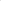 Feyyaz KORKMAZSendika YetkilisiÜyeKadriye AKTAŞŞehit Teğmen Ayfer GÖK AnaokuluSendikası Olmayan Asil Üye(Okul Md.) Ramazan ARSLANŞehit Teğmen Ayfer GÖK AnaokuluSendikası Olmayan Asil Üye (Öğretmen)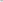 TEFENNİ İLÇE MİLLİ EĞİTİM MÜDÜRLÜĞÜ PERSONEL SAYILARI VE YAKLAŞIK NAKİT AKIŞ TABLOSUTEFENNİ İLÇE MİLLİ EĞİTİM MÜDÜRLÜĞÜ PERSONEL SAYILARI VE YAKLAŞIK NAKİT AKIŞ TABLOSUTEFENNİ İLÇE MİLLİ EĞİTİM MÜDÜRLÜĞÜ PERSONEL SAYILARI VE YAKLAŞIK NAKİT AKIŞ TABLOSUTEFENNİ İLÇE MİLLİ EĞİTİM MÜDÜRLÜĞÜ PERSONEL SAYILARI VE YAKLAŞIK NAKİT AKIŞ TABLOSUMuhasebe Birimi Adı: Tefenni Mal MüdürlüğüMuhasebe Birimi Adı: Tefenni Mal MüdürlüğüMuhasebe Birimi Adı: Tefenni Mal MüdürlüğüMuhasebe Birimi Adı: Tefenni Mal Müdürlüğü10 Okul ve KurumKADROLU ÖĞRETMEN VE PERSONEL SAYILARIKADROLU ÖĞRETMEN VE PERSONEL SAYILARIKADROLU ÖĞRETMEN VE PERSONEL SAYILARIPersonel SayısıMaaş TutarıEk Ders TutarıGenel Toplam131 (657 SK’na Tabi)Promosyon Alacak1.926.536,44588.558,922.515.095,36Ücretli Öğretmen Sayısı (Promosyon Almayacak)------İş Kur TYP Personeli (Promosyon almayacak)------Genel Toplam Personel SayısıGenel Toplam Maaş TutarıGenel Toplam Ek ders TutarıGenel Toplam1311.926.536,44588.558,922.515.095,36YILLIK YAKLAŞIK23.118.437,287.062.707,0430.181.144,32ÜNVANSAYIYÖNETİCİ15ÖĞRETMEN96MEMUR+HİZMETLİ+TEKNİSYEN20TOPLAM131Banka Promosyon İhale Numarası2023/11-Bankanın AdıA)AdresiB)Telefon ve Fax NoC)Elektronik Posta AdresiD)Bağlı olduğu vergi dairesi ve vergi numarası2-İhale KonusuTefenni İlçe Milli Eğitim Müdürlüğü ve Bağlı Okul ve Kurumları Banka Promosyon İhalesi3-İhale Usülü4734 Sayılı Kanuna Tabi Olmayan Kapalı Zarf ve Açık Arttırma Usülü4-Kurumda Çalışan Personel Sayısı (Ocak 2023)1315-Promosyondan Yararlanacak Personel Sayısı (Şubat 2023)131Promosyon İhalesi Tarih ve Saati16/01/2023 Pazartesi Günü,Saat10:00Sıra NoAdı ve SoyadıBankadaki Göreviİmzası1.Yetkili2.Yetkili3.YetkiliBanka Promosyon İhale Numarası2023/11-Bankanın AdıA)AdresiB)Telefon ve Fax NoC)Elektronik Posta AdresiD)Bağlı olduğu vergi dairesi ve vergi numarası2-İhale KonusuTefenni İlçe Milli Eğitim Müdürlüğü ve Bağlı Okul ve Kurumları Banka Promosyon İhalesi3-İhale Usülü4734 Sayılı Kanuna Tabi Olmayan Kapalı Zarf ve Açık Arttırma Usulü4-Kurumda Çalışan Personel Sayısı (Ocak 2023)1315-Promosyondan Yararlanacak Personel Sayısı (Şubat 2023)131Promosyon İhalesi Tarih ve Saati16/01/2023 Pazartesi Günü,Saat10:00